THIS WEEK’S WORSHIP NOTESIN OUR PRAYERSIn our prayers today we remember Lutheran Social Services of Northwest Ohio.THE FLOWERSThe altar flowers are given by Sandy Reitzel in loving memory of her father, Arthur Reitzel.RADIO FUNDToday’s radio broadcast is given by Irene Reitzel in loving memory of her husband, Arthur Reitzel. UPCOMING WORSHIPASH WEDNESDAY / LENTLent begins on Ash Wednesday, February 26. On that day, there will be three opportunities to receive Imposition of Ashes and Holy Communion: a brief service at 7 am in the chapel; a full service at noon; and a full service at 7 pm. LENTEN DEVOTIONALS“A Guide to the Discipline of Lent” and a Lenten devotional booklet are both available on the table in the narthex. Please consider adopting a Lenten discipline that will help you grow in your faith and commitment to Christ. OUTREACHLUTHERAN WORLD RELIEF – Personal Care KitsIt is hard to imagine having our home destroyed, fleeing for safety, or living in a refugee camp. This would be a scary time for anyone. The items in a personal care kit provide self-care, germ fighting care, and the chance to regain dignity in situations of fear and uncertainty. During the month of February, the Christian Service Day women are collecting the following items to help families in need: bath-size towels, bars of bath soap, toothbrushes, sturdy combs, and metal nail clippers. Gifts of any of these items or money to buy these supplies will be appreciated by those in need. Please place the items in the basket by the elevator. Christian Day Service volunteers thank you for your past and continuing support in this ministry!YOUTH GROUPYOUTH WORSHIP LEADERSDuring the Month of March, the Middle School and High School youth groups will be filling the worship leaders’ roles during the 8 am and 10:30 am church services. Youth: there is a signup sheet on the youth bulletin board, and you can see Nick Wenzel if you have any questions. This is our turn to give back to our church, so please make sure you sign up. YOUTH GROUP OUTINGThe Middle and High School Youth Groups will be traveling to Cleveland Metroparks today to go tobogganing. We will be leaving at 1:00 p.m. Please be sure to bring money for dinner and don’t forget your gloves to go tobogganing. MIDDLE SCHOOL MOVIE NIGHTOn Sunday, February 23, the Middle School members of the youth group will be having a movie night starting at 6:00 p.m. in the youth lounge. We will have some pizza, snacks, enjoy a movie, and a discussion together. All Middle School Youth are welcome.WOMEN’S NEWS WOMEN’S BIBLE STUDYA new women’s Bible study is being offered starting Thursday, February 27 at 6:30 at the D&D Winery. We are going to start with a Bible study from the January/February issue of Gather magazine, “We are called, Hearing God’s voice.” There will be copies of the study available on the women’s table next to the elevator. Bring a friend.WOMEN OF ST. PETER MEETINGThe next meeting for the Women of St. Peter will be Monday March 9 at 6:30 pm. All are invited.SOUP & SILENT AUCTIONOn Sunday, March 22 the Women of St. Peter will host a Soup & Silent Auction. We are looking for soup makers and auction items. There will be a sign-up sheet on the bulletin board shortly.CHURCH NEWSCDNS CHILI COOK-OFF / SILENT AUCTIONMark your calendars: Christian Day Nursery School will hold their annual Chili Cook-off/ Silent Auction on February 16th from 11:30 to 2:00. Tickets will be $5 for adults and $3 for children, 5 to 12. Children under 5 eat for free. There will be chili, hot dogs, pizza, JoJo’s, and desserts to enjoy. There will be games for the kids and a Silent Auction for the adults. Come and join the fun!RANDOM ACTS OF KINDNESSThe Concerns Committee is encouraging everyone to participate in Radom Acts of Kindness Month. Check out the display in the Gathering Space for ideas and resources to help you spread kindness this month. Let’s make our homes, our community, and our world better places…one act of random kindness at a time.FINANCIAL UPDATEWe ended 2019 with an income over expenses deficit of $19,491.23. Just a couple months earlier, we were nearly $24,000 “in the red.” An appeal was made to the congregation to increase their giving for the final weeks of the year. Thanks to your generosity, we managed to close the deficit gap by nearly $5000. THANK YOU! (Copies of the general fund reconciliation are on the table in the narthex. We apologize for inadvertently leaving it out of the Annual Report.) It is important to note that our expenditures in 2019 were nearly $20,000 under approved budget. Had we spent what was approved in the budget, we would have ended the year even further “in the red.” THANK YOU to everyone who practiced thrift in your ministry areas. The 2020 budget is lower than 2019. The Council made numerous cuts to achieve this. However, because the budget has been trimmed as much as we can without cutting staff or programs, it is important that every one of our member households consider if they can increase their giving to the church even by a little. For example, if our 200+ giving households had each given $10 more per month in 2019, we would have ended the year “in the black.” Even a small increase in giving by multiple households can make a big difference in our church.The Council asks if each member would prayerfully consider whether you can increase your giving to St. Peter by even a small amount so that we can continue to serve Christ in as full a way as we can. THANK YOU.UPCOMING COMMITTEE MEETINGSAnyone is welcome to join our Standing Committees. Just come to the next meeting!    March 1 @ 6:00 pm: Youth   March 5 @ 7 pm: Concerns, Fellowship, Finance, Property                                    Worship & Music   March 5 @ 7:30 pm: Stewardship, Parish Ed   March 23 @ 6:30 pm: EvangelismSPECIAL CONGREGATIONAL MEETING There will be a special congregational meeting on Sunday, March 8 at noon. The sole agenda item for discussion will be the updated constitution. If you would like an e-copy of the updated constitution, please sign the request sheet on the table by the entrance doors in the narthex.  A limited number of printed copies are available for those without internet and / or a printer. Otherwise, please sign up for an electronic copy to be sent to you.SCHEDULINGRemember that if you schedule a meeting or event at the church, check with Jennifer to get it on the calendar and get a room assignment. LIVING LUTHERAN MAGAZINEThe most recent edition of Living Lutheran is available on the table in the narthex.  Pick up your copy before they are all gone! Also available in in the narthex are copies of the Christ in Our Home, Portals of Prayer, and The Lutheran Message.MONTHLY REPORTSYou will find all the year-to-date monthly reports in a binder on the table in the narthex.CALENDARSUNDAY – February 168:00 a.m.	Holy Communion – Sanctuary9:15 a.m.	Sunday School10:30 a.m.	Holy Communion – Sanctuary11:30 a.m.	CDNS Chili Cook-off / Silent Auction – FH1:00 p.m.	NA – Youth Room6:00 p.m. 	Cub Scouts PAL – Fellowship Hall6:30 p.m.	Boy Scouts Committee - RM 206MONDAY – February 17*President’s Day*4:00 p.m.	Staff Meeting – RM 2066:30 p.m.	Boy Scouts – Fellowship Hall7:00 p.m. 	N.A. – Youth Room7:30 p.m.	Dart Ball -@ Venice 3TUESDAY – February 186:15 p.m.	Bell Choir – RM 2066:30 p.m.	Cub Scouts – Fellowship Hall7:30 p.m.	Senior Choir - BalconyWEDNESDAY – February 199:00 a.m.	Christian Service Day – Fellowship Hall6:00 p.m.	Christian Service Evening – Fellowship HallTHURSDAY – February 206:00 p.m.	Girl Scouts – Fellowship Hall	FRIDAY – February 214:30 p.m.	Daisy Troop – Fellowship Hall7:00 p.m.	NA- Youth RoomSATURDAY – February 225:30 p.m.	Holy Communion – ChapelSUNDAY – February 238:00 a.m.	Holy Communion – Sanctuary9:15 a.m.	Sunday School10:30 a.m.	Holy Communion – Sanctuary1:00 p.m.	NA – Youth Room6:00 p.m.	Cub Scout PAL meeting – Fellowship Hall6:30 p.m.	Boy Scout Committee – RM 206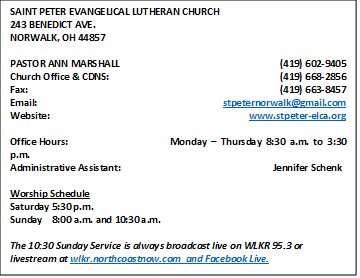 